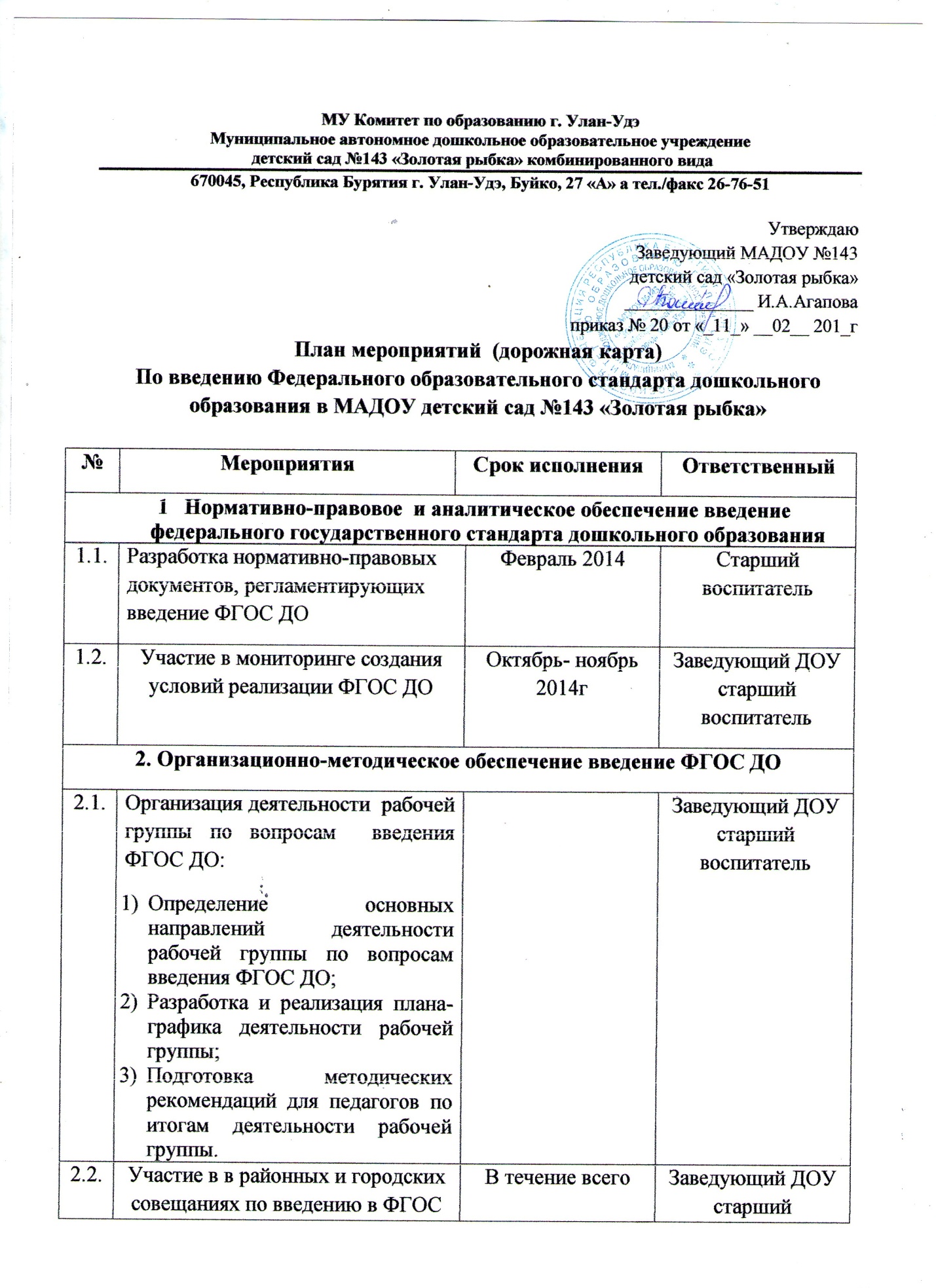 2.2.Участие в в районных и городских совещаниях по введению в ФГОС ДОВ течение всего периодаЗаведующий ДОУ старший воспитатель2.3.Использование материалов по отдельным вопросам введения ФГОС ДО на территории Республики Бурятия:- рекомендации по нормативно-правовому обеспечению введения ФГОС ДО на уровне ДОУ;- требования к перечню необходимого оборудования для организации предметно-пространственной среды в соответствии с требованиями  ФГОС ДО.В течение 2014г.Заведующий ДОУ старший воспитатель3. Кадровое обеспечение введения ФГОС ДО3. Кадровое обеспечение введения ФГОС ДО3. Кадровое обеспечение введения ФГОС ДО3. Кадровое обеспечение введения ФГОС ДО3.1.Разработка плана-графика повышения квалификации для педагогических работников  ДОУ в условиях перехода на ФГОС ДО4. Информационное обеспечение введения ФГОС4. Информационное обеспечение введения ФГОС4. Информационное обеспечение введения ФГОС4. Информационное обеспечение введения ФГОС4.1.Изучение «Положения о публичном докладе ДОО» и  размещение его на сайтеСентябрь 2014г.4.2Осуществление информационно-разъяснительной работы по вопросам введения  ФГОС ДО, размещение информации на сайте ДОУ.Проведение родительских собраний и консультаций с родителями по проблемам введения ФГОС ДОВ течение 2014-2015гЗаведующий ДОУ старший воспитатель,воспитатель